CURRICULUM VITAE 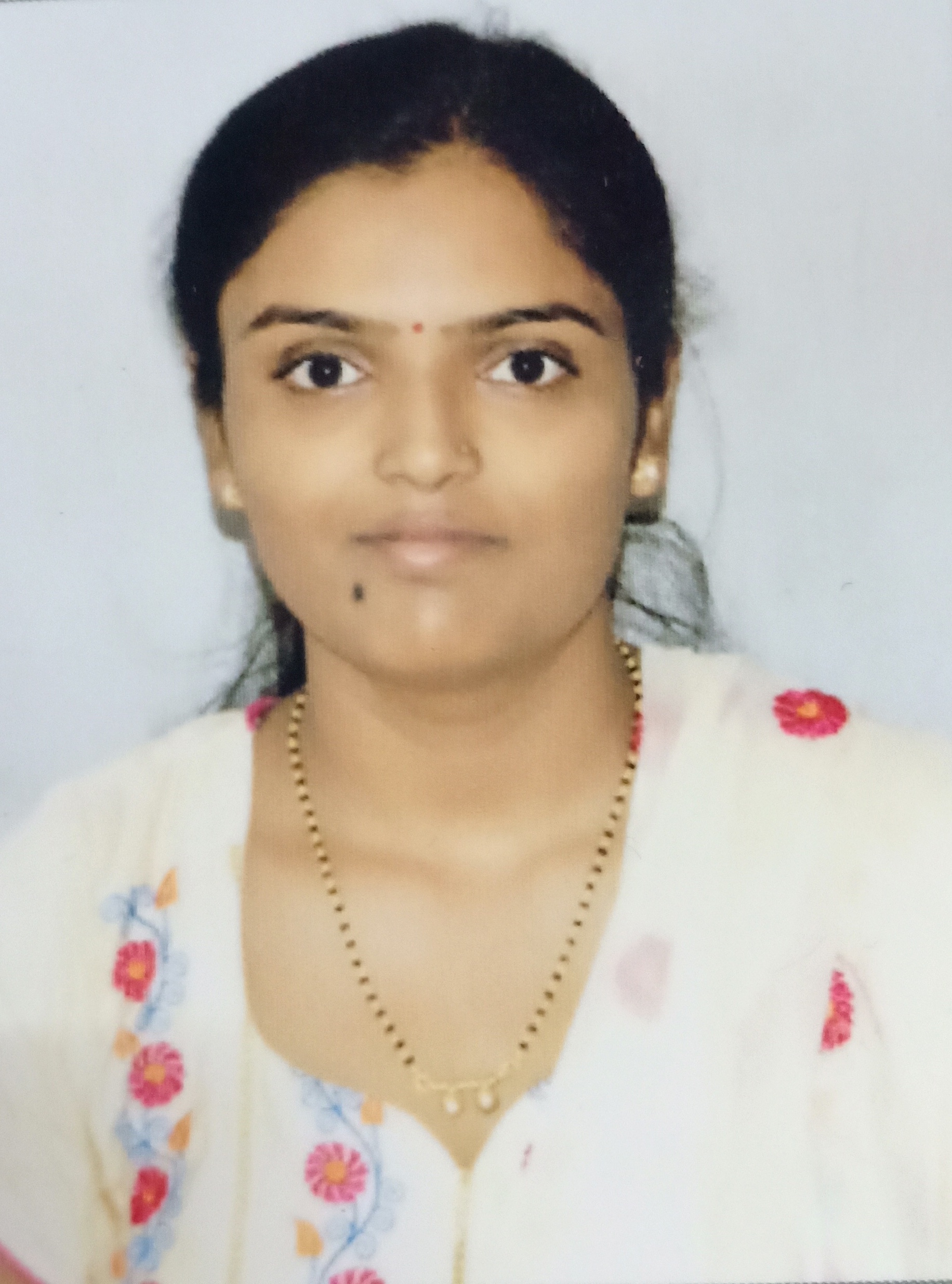 Name					: Smt. Annapurna M. TuppadAddress   			             : Smt. Annapurna M. Tuppad					   W/O: Rudrappa B. Gujanatti,    Plot No: 166, Ramteerth Nagar, Belagavi    590016Mobile					:  9742180671E-mail					:   annapurna.t1@gmail.comDate of Birth				:   03-04-1989Qualification				:    M.Com (PhD) Date of entry into service		:    17th September, 2012Date of joining the institution		:     8th June, 2018Present Designation 			:    Lecturer, Department of CommerceCareer Objective			“To serve in an educational institution for pursuing a career in teaching that provides an atmosphere where I can apply and update my skills”.Academic QualificationTeaching Experience: 5.2 yearsSeminars, Conferences, Symposia, Workshops and FDP  – AttendedWorkshops Attended Details:Qualifying ExamBoard/UniversityYear of PassingPercentageDivision/ClassPost Graduation in CommerceRani Channamma University, Belagavi201280.95%First Class with DistinctionGraduation in CommerceKarnataka University, Dharwad201080.69%First Class with DistinctionPre UniversityDepartment of Pre University Education200782%First ClassSSLCCentral Board of Secondary Education, New Delhi200562.8%First Class Sl. No.Name of the Seminar / Conference/ Symposia Workshop, etc.,Organized by         Date1.One day FDP on Innovative Approaches in Teaching in the Outcome Based Education EraBET’S Global Business School , Belagavi22ndJune, 20182.National Human Rights Commission Sponsored One Day Training Program on Women’s RightsBLDEA’SA.S.PatilCollege of Commerce(Autonomous), Vijaypur11thOctober,20173One day International Conference on Humanities, Science, Technology and EnvironmentAnjuman Arts, Science and Commerce College and P.G. Studies in English, Vijaypur28thAugust, 20174Seminar on Intellectual Property Rights Sponsored by Indian Patents OfficeBLDEA’S SSM College of Pharmacy and Research Centre, Vijaypur20th March, 20175UGC Sponsored One Day National Level Seminar on “India’s Potential to be the next Super Power”BLDEA’SA.S.PatilCollege of Commerce(Autonomous), Vijaypur19th March, 20166UGC Sponsored Two Days National Level Seminar on “Teacher Education in the Present Scenario”BLDEA’S JSS College of Education, Vijaypur19th -20th September, 20147UGC Sponsored National Level Seminar on “Leading Issues in Indian Economic Policy”Department of Studies in Economics,Akkamahadevi Women’s University, Vijaypur25th -26th March, 20148UGC Sponsored Two Days National Level Seminar on “Accounting Standards and Practices A Dialogue with Professional BodiesBLDEA’SA.S.PatilCollege of Commerce(Autonomous), Vijaypur19th -20th October, 20129State Level Seminar on “Teacher Competencies Contributing to Quality in Higher Education”BLDEA’S Arts and Commerce College for Women, Vijaypur14th October, 201110Published paper entitled “GST in India-Challenges and Prospects” in Taxation in India under GST: Scope and Supply.-Sl. No.Name of the WorkshopOrganized by / Name of the Sponsoring AgencyDate1.Ten Days Workshop on “Research Methodology and Statistical Analysis”Department  of Library and Information Science, Akkamahadevi Women’s University, Vijaypur18th-27th September,20172UGC Sponsored One Day State Level Research Workshop on “FDP on Teaching, Learning and Evaluation”BLDEA’SA.S.PatilCollege of Commerce (Autonomous), Vijaypur18th January, 20153UGC Sponsored Two Days National Level Research Workshop on “Research Methodology”BLDEA’SA.S.PatilCollege of Commerce (Autonomous), Vijaypur19th-20th October, 2012